ลงทะเบียนออนไลน์ขอใช้สถานที่ขององค์การบริหารส่วนตำบลคลองใหม่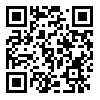 